SERVICIO DE RETIROS Y PENSIONES DE LAS FUERZAS ARMADAS.DIVISION ADMINISTRACION Y PERSONAL.DEPARTAMENTO DE COMPRAS.COMPRA DIRECTA 2/2018Se adjunta muestra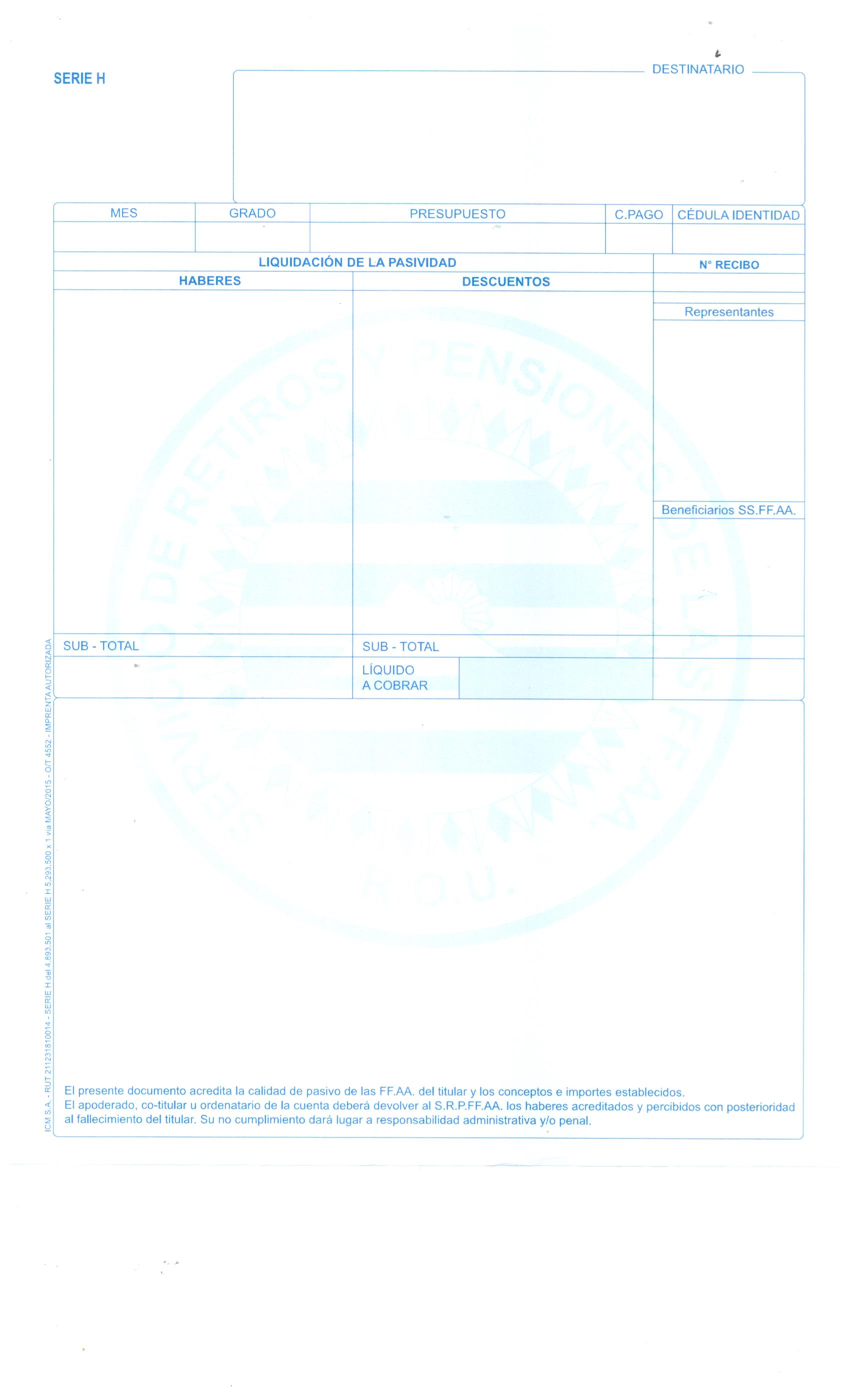 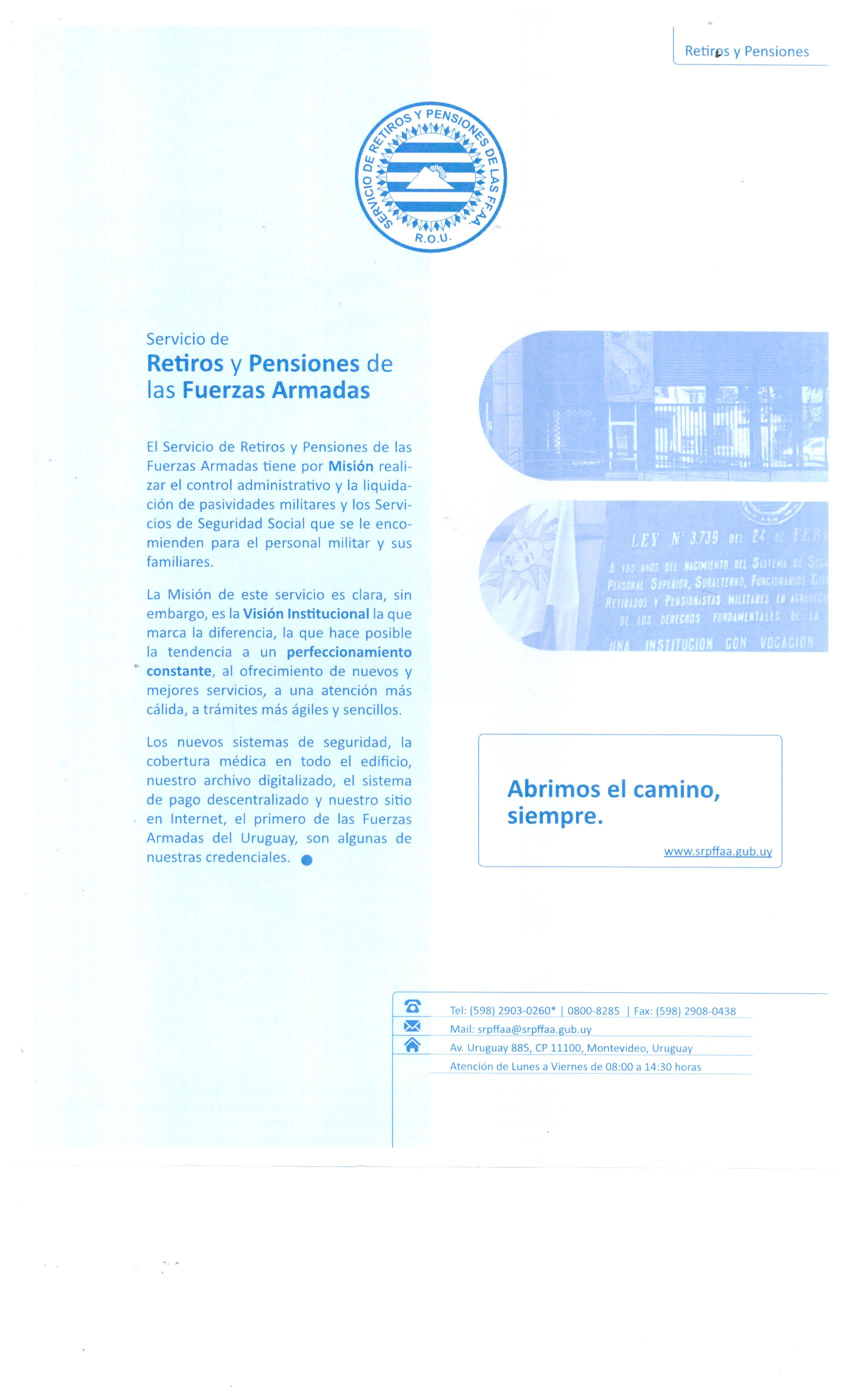 DetalleCantidadRECIBOS -Formularios en formato A4, separados, en papel para impresora láser, de 80 gr.  Serie H (desde 6433501 al 7033500 )600.000